Template and Instruction for Preparing ManuscriptAuthor Namea, Given Familyb, Given FamilycAffiliation, City, Country a,c,  Affiliation, City, CountrybE-maila, E-mailb,E-mailcAbstract IIW events such as the Annual Assembly and International Conference, International Congresses, Welding Research and Collaboration Colloquia as well as IIW supported events, held in locations around the world, provide unique opportunities for learning and teaching. Presentations by IIW experts and forums for the presentation of research outputs and discussion of relevant hot topics promote active technology diffusion and innovation.Abstract text and keywords should be appeared on first page and paper body should be started from second page.Keywords:Tokyo, 2022, IIW1. Section headingSample text inserted for illustration. Replace with article text, including headings where appropriate. Figures and tables can be single- or double-column width as appropriate. During the production process they will be placed at the top or bottom of columns, after they are first cited in the text. Lorem ipsum dolor sit amet, consectetuer adipiscing elit. Maecenas porttitor congue massa. Fusce posuere, magna sed pulvinar ultricies, purus lectus malesuada libero, sit amet commodo magna eros quis urna. Nunc viverra imperdiet enim. Fusce est. Vivamus a tellus. Pellentesque habitant morbi tristique senectus et netus et malesuada fames ac turpis egestas. Proin pharetra nonummy pede.Mauris et orci. Aenean nec lorem. In porttitor. Donec laoreet nonummy augue. Suspendisse dui purus, scelerisque at, vulputate vitae, pretium mattis, nunc. Mauris eget neque at sem venenatis eleifend. Ut nonummy. Fusce aliquet pede non pede.1.1 Subsection headingSuspendisse dapibus lorem pellentesque magna. Integer nulla. Donec blandit feugiat ligula. Donec hendrerit, felis et imperdiet euismod, purus ipsum pretium metus, in lacinia nulla nisl eget sapien. Donec ut est in lectus consequat consequat. Etiam eget dui. Aliquam erat volutpat. Sed at lorem in nunc porta tristique.Proin nec augue. Quisque aliquam tempor magna. Pellentesque habitant morbi tristique senectus et netus et malesuada fames ac turpis egestas. Nunc ac magna. Maecenas odio dolor, vulputate vel, auctor ac, accumsan id, felis. Pellentesque cursus sagittis felis. Pellentesque porttitor, velit lacinia egestas auctor, diam eros tempus arcu, nec vulputate augue magna vel risus. Cras non magna vel ante adipiscing rhoncus.Vivamus a mi. Morbi neque. Aliquam erat volutpat. Integer ultrices lobortis eros. Pellentesque habitant morbi tristique senectus et netus et malesuada fames ac turpis egestas. Proin semper, ante vitae sollicitudin posuere, metus quam iaculis nibh, vitae scelerisque nunc massa eget pede. Sed velit urna, interdum vel, ultricies vel, faucibus at, quam. Donec elit est, consectetuer eget, consequat quis, tempus quis, wisi.Subsubsection heading In in nunc. Class aptent taciti sociosqu ad litora torquent per conubia nostra, per inceptos hymenaeos. Donec ullamcorper fringilla eros. Fusce in sapien eu purus dapibus commodo. Cum sociis natoque penatibus et magnis dis parturient montes, nascetur ridiculus mus. Cras faucibus condimentum odio. Sed ac ligula. Aliquam at eros.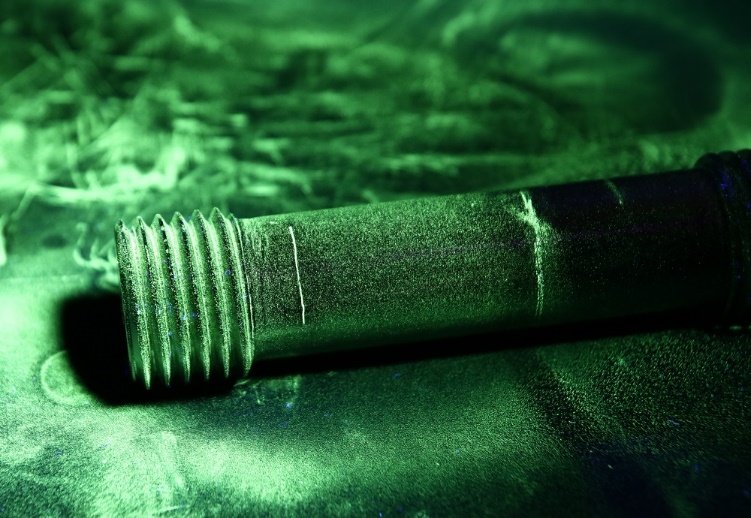 Fig. 1	Type in your text here (right click on the image, choose: insert caption, type in the text)Etiam at ligula et tellus ullamcorper ultrices. In fermentum, lorem non cursus porttitor, diam urna accumsan lacus, sed interdum wisi nibh nec nisl. Ut tincidunt volutpat urna. Mauris eleifend nulla eget mauris. Sed cursus quam id felis. Curabitur posuere quam vel nibh. Cras dapibus dapibus nisl. Vestibulum quis dolor a felis congue vehicula. Maecenas pede purus, tristique ac, tempus eget, egestas quis, mauris. Curabitur non eros. Nullam hendrerit bibendum justo. Fusce iaculis, est quis lacinia pretium, pede metus molestie lacus, at gravida wisi ante at libero. Quisque ornare placerat risus. Ut molestie magna at mi. Integer aliquet mauris et nibh. Ut mattis ligula posuere velit.Table 1. Type in your text hereNunc sagittis. Curabitur varius fringilla nisl. Duis pretium mi euismod erat. Maecenas id augue. Nam vulputate. Duis a quam non neque lobortis malesuada. Praesent euismod. Donec nulla augue, venenatis scelerisque, dapibus a, consequat at, leo.Pellentesque libero lectus, tristique ac, consectetuer sit amet, imperdiet ut, justo. Sed aliquam odio vitae tortor. Proin hendrerit tempus arcu. In hac habitasse platea dictumst. Suspendisse potenti. Vivamus vitae massa adipiscing est lacinia sodales. Donec metus massa, mollis vel, tempus placerat, vestibulum condimentum, ligula. Nunc lacus metus, posuere eget, lacinia eu, varius quis, libero.Aliquam nonummy adipiscing augue. Lorem ipsum dolor sit amet, consectetuer adipiscing elit. Maecenas porttitor congue massa. Fusce posuere, magna sed pulvinar ultricies, purus lectus malesuada libero, sit amet commodo magna eros quis urna. Nunc viverra imperdiet enim. Fusce est. Vivamus a tellus. Pellentesque habitant morbi tristique senectus et netus et malesuada fames ac turpis egestas.Curabitur non eros. Nullam hendrerit bibendum justo. Fusce iaculis, est quis lacinia pretium, pede metus molestie lacus, at gravida wisi ante at libero. Quisque ornare placerat risus. Ut molestie magna at mi. Integer aliquet mauris et nibh. Ut mattis ligula posuere velit.AcknowledgementsProin pharetra nonummy pede. Mauris et orci. Aenean nec lorem. In porttitor. Donec laoreet nonummy augue. Suspendisse dui purus, scelerisque at, vulputate vitae, pretium mattis, nunc. Mauris eget neque at sem venenatis eleifend. Ut nonummy.ReferencesSurname A, Surname B and Surname C 2015 Journal Name 37 074203Surname A and Surname B 2009 Journal Name 23 544Please note that the length for each paper is 2 to 4 pages.Weld Nr.Power[kW]Welding Speed[mm/s]Protective Gas[l/min]PA Flow Rate[l/min]Focusing[mm]11,940Ar + 30% He21021,940Ar + 5% He21031,940He 4.621041,940Ar 4.621051,940no PA00